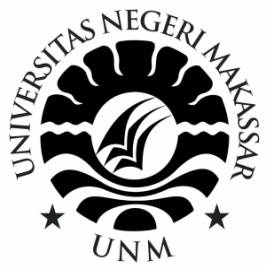 SKRIPSIPENERAPAN MODEL PEMBELAJARAN BERBASIS MASALAH UNTUK MENINGKATKAN SIKAP  PERCAYA DIRI PESERTA DIDIK PADA MATA PELAJARAN IPA KELAS V SD INPRES RAPPOCINI KECAMATAN RAPPOCINI KOTA MAKASSAR MUSFIRAPROGRAM STUDI PENDIDIKAN GURU SEKOLAH DASARFAKULTAS ILMU PENDIDIKANUNIVERSITAS NEGERI MAKASSAR2019